学校管理员使用手册管理员操作流程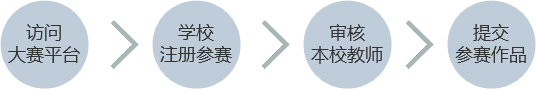 访问大赛平台在浏览器中访问http://hebei.weikyun.cn或者访问http://wkds.fangyuanweike.com学校注册参赛点击页面中学校注册参赛按钮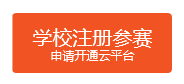 提交参赛申请表，如下图。注意事项：务必真实填写手机号，本手机号和姓名将作为管理员账号。务必真实填写邮箱，本邮箱用于接收学校云平台地址和管理员账号密码。申请开通之后2个工作日内会将学校云平台地址及登录信息发送至注册邮箱。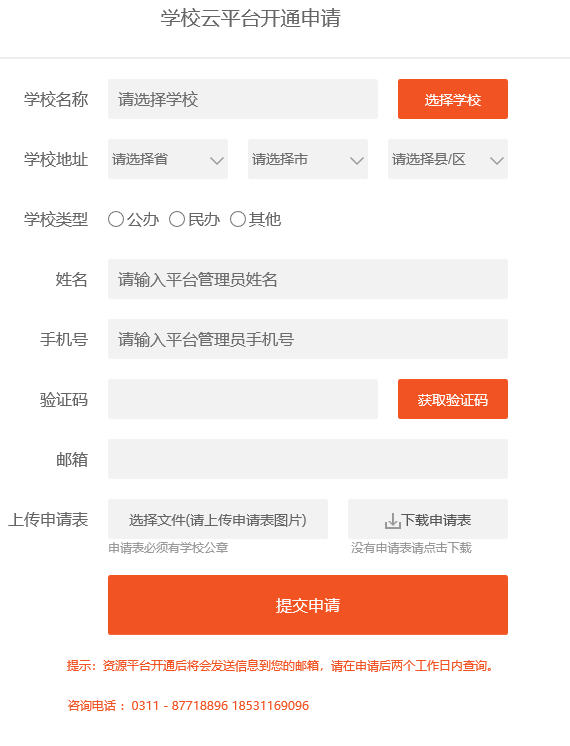 审核本校教师只有经本校管理员审核通过之后，本校注册教师才可以领取任务参赛。访问管理中心访问邮箱中收到的本校云平台管理中心地址：比如：http://xxxx.weikyun.cn/app也可进入首页之后，点击页面底部管理中心进入本校云平台管理中心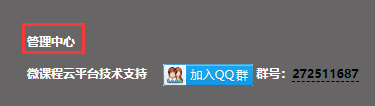 审核用户进入管理中心->用户管理->用户申请如下图：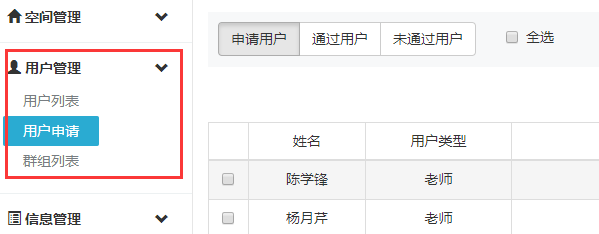 选择相应的教师点击通过即可。提交参赛作品访问大赛平台在浏览器中访问大赛平台http://hebei.weikyun.cn或者访问http://wkds.fangyuanweike.com登录用管理员账号登录大赛平台提交参赛登录后点击头像旁边的用户姓名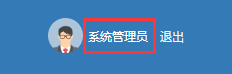 点击左侧功能菜单微课大赛。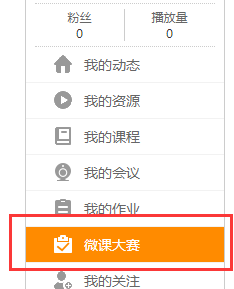 在对应的参赛任务栏中点击提交作品参赛按钮，将本作品提交到大赛平台并参赛。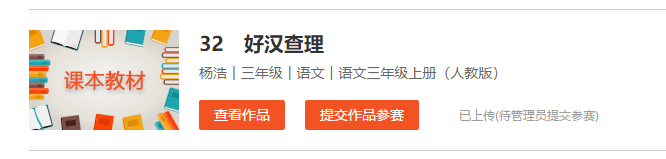 已参赛的作品可以点击取消参赛，放弃参赛。注意：教师重新上传本任务的作品后需要重新提交参赛。